様式第1号　　　　　　　　　　　　　　　　　　　　　　　　　　　　　        令和 ６ 年　　月　　日提出令和６年度川村小学校放課後子ども教室参加登録申込書山北町教育委員会　様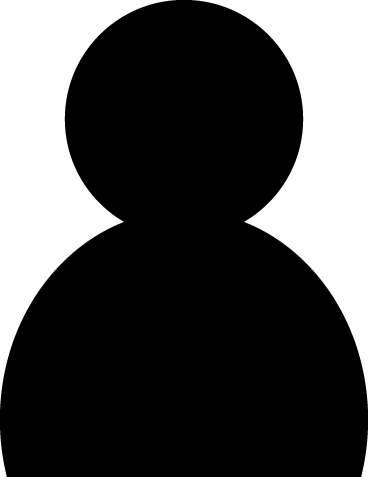 川村小学校放課後子ども教室へ登録を申し込みます。必要事項を記入してください●　参加児童●　申込者川村小学校に在籍している兄弟姉妹について　　  　　　 　●　お子さんについて特に配慮すべき事項□あり　　□なし学 年学 年新　　年生新　　年生申込状況申込状況新規 ・ 継続ふりがなふりがなふりがな氏　名氏　名氏　名性別男・女男・女生年月日（西暦）生年月日（西暦）年　　月　　日年　　月　　日ふりがな保護者氏名住所　〒　　　　－　〒　　　　－　〒　　　　－自宅電話番号(　　　　　)下校地区の色(いずれかに○をつけてください。)赤・青・緑・黄・ピンク緊急連絡先※携帯電話等、必ず連絡が取れる保護者の連絡先をご記入ください。　ふりがな氏名　【続柄】　　　　　　　　　　　　　　　　　　　　　【　　　　】　　　　TEL　　　　　　　　(　　　　　　　　)　ふりがな氏名　【続柄】　　　　　　　　　　　　　　　　　　　　　【　　　　】　　　　TEL　　　　　　　　(　　　　　　　　)　ふりがな氏名　【続柄】　　　　　　　　　　　　　　　　　　　　　【　　　　】　　　　TEL　　　　　　　　(　　　　　　　　)緊急連絡先※携帯電話等、必ず連絡が取れる保護者の連絡先をご記入ください。　ふりがな氏名　【続柄】　　　　　　　　　　　　　　　　　　　　　【　　　　】　　　　TEL　　　　　　　　(　　　　　　　　)　ふりがな氏名　【続柄】　　　　　　　　　　　　　　　　　　　　　【　　　　】　　　　TEL　　　　　　　　(　　　　　　　　)　ふりがな氏名　【続柄】　　　　　　　　　　　　　　　　　　　　　【　　　　】　　　　TEL　　　　　　　　(　　　　　　　　)学　年氏名児童クラブ所属子ども教室所属新　 年生□あり(予定)□なし□あり(予定)□なし新　 年生□あり(予定)□なし□あり(予定)□なし新　 年生□あり(予定)□なし□あり(予定)□なし